«PUNTI DI FORZA E DI DEBOLEZZA»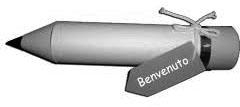 Segna sul tuo quaderno gli aggettivi che ti rappresentano meglio (max.5):Segna sul tuo quaderno le frasi che ti descrivono meglio (max.3):stringo facilmenteamiciziamipiaceconosceregentenuovanon temo lecritichequandoiniziouncompitoriescoaportarloaterminesodifenderelemieideeso ascoltare glialtriquandomisipresental'occasioneaiutoglialtritendoavedereillatopositivodellecosecercodiconsolareglialtriprestovolentierilemiecoseaimieicompagnirispetto gliimpegninonparlomaimaledellagentecercodiessereilpiùpossibileautonomoSegna sul tuo quaderno  le frasi che descrivono meglio le tue difficoltà (max.3):pauradiparlareinpresenzadipiùpersonedifficoltà a fareamiciziapauradiesserepresoingiropauradinonriusciresimpaticopaura disbagliaredifficoltàaconcentrarmialungosuuncompitopocafiducianellemiecapacitàpauradiusciredasolodifficoltàadifenderelemieideepauradimostrareimieilavoridifficoltà a chiedereaiutoincertezzanell’offrireaiutopaura di staresoloRivedi quanto hai scelto e prova a fare sul tuo quaderno un elenco dei tuoi punti di forza e di debolezzaattivoallegrosincerotranquillosocievoleottimistafeliceordinatoattentopazientegentileeducatogenerosogenerosopaurosoirascibilescontrosobugiardocuriosoimpulsivofrettolosodisinvoltopigroriflessivotriste.precisoDisordinatopressapochistaimpacciatoPunti di forzaPunti di debolezza